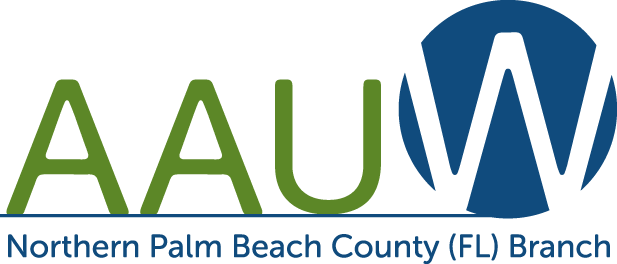 Empowering Women Since 1881 Scholarship Application Information for scholarships from the Northern Palm Beach Branch of AAUW. Application Deadline is March 20, 2021    There is no fee to apply.Two Scholarships are available:The Doris Karlik Scholarship is for women only and ranges from $500.00 to $1,500.00.The Scholarship to Honor the North Palm Beach Library Friends is for women or men and is for $2,500.00Requirements:Resident of Palm Beach County, FL.  (For the Scholarship to Honor Friends of the North Palm Beach Library, recipient must be a resident of Lake Park, North Palm Beach, or Riviera Beach FL. US Citizen, by birth or naturalization. Attending an accredited Florida college, university, or trade school. (For the Scholarship to Honor Friends of the North Palm Beach Library, field of study may be Liberal Arts, Science, Technology, Engineering, Mathematics or a trade (at an accredited trade school).3.0 grade point average or higher.Submit a completed application form including personal statements (see page two). Submit an OFFICIAL college transcript with your application. Provide two (2) letters of recommendation, one from a college or university faculty member acquainted with your work on official letterhead and signed. Letters of recommendation may also be submitted by recommender as a PDF to  AAUWNPBC@gmail.com ALL MATERIALS MUST BE POSTMARKED BY U.S. MAIL BY MARCH  20, 2021. Grade point averages and funding sources will be verified before final awards are made. Personal interviews may be required by the scholarship committee. Awards will be made based on GPA, written personal statement of career goals, demonstrated financial need, family responsibilities, and letters of reference.  Recipients will be announced in April. Scholarship funds will be available beginning with the fall semester of the 2020-2021 school year.All application materials are for internal use only. No information will be shared with any other organization. Send Completed 	AAUW Scholarship Committee Application To:	P.O. Box 32043			Palm Beach Gardens, FL 33420For Scholarship Application go to: http://northernpalmbeach-fl.aauw.net                                                             The Goal of AAUWAAUW (American Association of University Women) advances equity for women and girls through advocacy, education, philanthropy, and research, so all women have a fair chance in any endeavor. Application for the Doris Karlik Scholarship    _________Check hereApplication for Scholarship to Honor Friends of the North Palm Beach Library 					_______Check herePalm Beach County Residents OnlyAmount of Award $500-$2,500          Deadline is March 20, 2021Name: __________________________________________________ Student ID#: ____________________Address: _______________________________________________________________________________Street 				City 			County 			Zip CodeCell Phone: _______________________________ 		Email: _________________________________Date of Birth: ______________________________ 	Place of Birth ____________________________Marital Status: _____________________________ 		No of Children: _______ Ages: _____________ U.S. Citizen: _____Yes _____ No 	Naturalization Date: ______  I will be a:_____ Sophomore_____ Junior  _____ Senior 	Expected Graduation Date: _________________ College Major: _____________________________ 	College Minor: __________________________ GPA: _______ 						Credit Hours completed to date: _____________ College/University where scholarship funds will be used: _________________________________________Previous Education: 	School 		Location 		Years Attended 	Graduation DateHigh School_____________________________________________________________________________Community College/College ________________________________________________________________Volunteer Work _________________________________________________________________________________________________________________________________________________________________Employment history________________________________________________________________________In 200 words or less, please attach a personal statement including your career goals, and how you plan to achieve your goals.In 200 words or less, please attach a statement of why you need a scholarship. Include current resources (i.e. means of support, employment status, unusual circumstances, funding sources). List dollar amounts received for scholarships, assistantships, grants, other money sources (including amount of college loans).Include two (2) current letters of reference (one must be from a faculty member: on official letterhead and signed) and an official transcript from your college or university.Attach Official College Transcript. I authorize the release of this application and any supporting information involved in the selection of scholarship recipients. _________________________________________________________________________________________________________ Signature 			                                                                           Date